Опис навчальної дисципліни 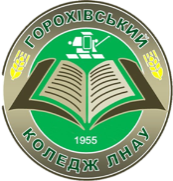 МІНІСТЕРСТВО ОСВІТИ І НАУКИ УКРАЇНИГОРОХІВСЬКИЙ КОЛЕДЖЛЬВІВСЬКОГО НАЦІОНАЛЬНОГОАГРАРНОГО УНІВЕРСИТЕТУМІНІСТЕРСТВО ОСВІТИ І НАУКИ УКРАЇНИГОРОХІВСЬКИЙ КОЛЕДЖЛЬВІВСЬКОГО НАЦІОНАЛЬНОГОАГРАРНОГО УНІВЕРСИТЕТУМІНІСТЕРСТВО ОСВІТИ І НАУКИ УКРАЇНИГОРОХІВСЬКИЙ КОЛЕДЖЛЬВІВСЬКОГО НАЦІОНАЛЬНОГОАГРАРНОГО УНІВЕРСИТЕТУСИЛАБУС  НАВЧАЛЬНОЇ ДИСЦИПЛІНИВСЕСВІТНЯ  ІСТОРІЯСИЛАБУС  НАВЧАЛЬНОЇ ДИСЦИПЛІНИВСЕСВІТНЯ  ІСТОРІЯСИЛАБУС  НАВЧАЛЬНОЇ ДИСЦИПЛІНИВСЕСВІТНЯ  ІСТОРІЯГалузь знань Галузь знань 20 Аграрні науки та продовольствоШифр та назва спеціальності Шифр та назва спеціальності 201 «Агрономія» Освітньо-професійна програмаОсвітньо-професійна програмаВиробництва та переробки продукції рослинництваОсвітній ступінь Освітній ступінь фаховий молодший бакалавр Викладач       Мурахевич Оксана Яківна     Мурахевич Оксана Яківна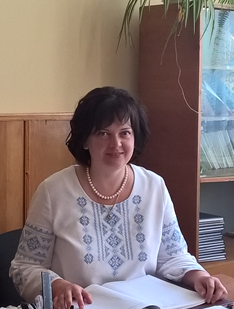 Посада  Спеціаліст вищої кваліфікаційної категорії Контактна інформація викладача Е-mail  oksanamurahevic @gmail.comРобоче місцеКонсультаціїдистанційні; за домовленістю з ініціативи здобувача; за розкладомСтатус дисципліни  Статус дисципліни  Обов’язкова Форма навчання Форма навчання деннаЧас та місце проведення: курс, семестр Час та місце проведення: курс, семестр 1 курс, 1-2 семестр; відповідно до розкладу Тривалість курсу, кількість кредитів Тривалість курсу, кількість кредитів 3,0 кредитів ЄКТС/  90 годинРозподіл за видами занять та годинами навчанняРозподіл за видами занять та годинами навчанняаудиторні заняття – 74 годин (лекції – 36 годин, семінарські  заняття - 38 годин), самостійна робота – 16 годинФорма контролю  Форма контролю   ЗалікМова викладанняМова викладанняукраїнськаСторінка дисципліни в ІнтернетіДистанційний курсСторінка дисципліни в ІнтернетіДистанційний курсВказується посилання на розроблений електронний курс та розміщений в Google Classroom або Moodlеhttp://gklnau.org.ua/moodle/course/view.php?id=139Сторінка курсу на платформі Мoodle (персональна навчальна система)Сторінка курсу на платформі Мoodle (персональна навчальна система)робоча програма, курс лекцій, презентації курсу,   тестовий контроль, перелік питань для підсумкового контролю, компетентності, програмні результати навчанняМета вивчення навчальної дисципліни Мета вивчення навчальної дисципліни Мета вивчення навчальної дисципліни Мета вивчення навчальної дисципліни Формування у майбутніх фахівців системних знань з світогляду людини або сукупності поглядів на світ у цілому та ставлення людини до цього світу, надання студентам системи історичних знань, умінь і навичок, здатність до творчого мислення, судження, усвідомлення загальнолюд-ських цінностей у світлі історичних подій.  Формування у майбутніх фахівців системних знань з світогляду людини або сукупності поглядів на світ у цілому та ставлення людини до цього світу, надання студентам системи історичних знань, умінь і навичок, здатність до творчого мислення, судження, усвідомлення загальнолюд-ських цінностей у світлі історичних подій.  Завдання дисципліниЗавдання дисципліниЗавдання дисципліниЗавдання дисципліниНабуття студентами теоретичних знань з загальної підготовки навчального плану, вивчення якої є важливим чинником духовного збагачення, інтелектуального розвитку, формування світоглядно-методологічної парадигми студентської молоді, навчити студента рухатись у просторі ідей, фактів, понять, допомогти виробити цілісний погляд на світ, формувати повноцінного громадянина в умовах незалежності України, формувати функціональні, мотиваційні та соціальні компетентності, виходячи з понять Батьківщина, самовираження, права і свободи людини, держава, громадянин, людина, сім’я.Набуття студентами теоретичних знань з загальної підготовки навчального плану, вивчення якої є важливим чинником духовного збагачення, інтелектуального розвитку, формування світоглядно-методологічної парадигми студентської молоді, навчити студента рухатись у просторі ідей, фактів, понять, допомогти виробити цілісний погляд на світ, формувати повноцінного громадянина в умовах незалежності України, формувати функціональні, мотиваційні та соціальні компетентності, виходячи з понять Батьківщина, самовираження, права і свободи людини, держава, громадянин, людина, сім’я.Пререквізити курсуПререквізити курсуПререквізити курсуПререквізити курсуІсторія України, Громадянська освіта, ФілософіяІсторія України, Громадянська освіта, ФілософіяПостреквізити курсуПостреквізити курсуПостреквізити курсуПостреквізити курсуСоціологія, Політологія, Економічна теорія, Політекономія, КультурологіяСоціологія, Політологія, Економічна теорія, Політекономія, КультурологіяКомпетентності, розвиток яких забезпечує навчальна дисципліна Компетентності, розвиток яких забезпечує навчальна дисципліна Компетентності, розвиток яких забезпечує навчальна дисципліна Компетентності, розвиток яких забезпечує навчальна дисципліна Інтегральна компетентність. Здатність особи розв’язувати типові спеціалізовані задачі агрономії або у процесі навчання, що вимагає застосування положень і методів аграрної науки та може характеризуватися певною невизначеністю умов; нести відповідальність за результати своєї діяльності; здійснювати контроль інших осіб у визначених ситуаціяхЗагальні компетентності. ЗК1.Здатність реалізувати свої права і обов’язки як члена суспільства, усвідомлювати цінності громадянського (вільного демократичного) суспільства та необхідність його сталого розвитку, верховенства права, прав і свобод людини і громадянина в Україні. ЗК2.Здатність зберігати та примножувати моральні, культурні, наукові цінності і досягнення суспільства на основі розуміння історії та закономірностей розвитку предметної області, її місця у загальній системі знань про природу і суспільство та у розвитку суспільства, техніки і технологій, використовувати різні види та форми рухової активності для активного відпочинку та ведення здорового способу життя. ЗК3.Здатність спілкуватися державною мовою як усно, так і письмово.ЗК6.Здатність застосовувати знання у практичних ситуаціях.ЗК7.Здатність використовувати інформаційні та комунікаційні технології.ЗК8. Здатність працювати в команді .Інтегральна компетентність. Здатність особи розв’язувати типові спеціалізовані задачі агрономії або у процесі навчання, що вимагає застосування положень і методів аграрної науки та може характеризуватися певною невизначеністю умов; нести відповідальність за результати своєї діяльності; здійснювати контроль інших осіб у визначених ситуаціяхЗагальні компетентності. ЗК1.Здатність реалізувати свої права і обов’язки як члена суспільства, усвідомлювати цінності громадянського (вільного демократичного) суспільства та необхідність його сталого розвитку, верховенства права, прав і свобод людини і громадянина в Україні. ЗК2.Здатність зберігати та примножувати моральні, культурні, наукові цінності і досягнення суспільства на основі розуміння історії та закономірностей розвитку предметної області, її місця у загальній системі знань про природу і суспільство та у розвитку суспільства, техніки і технологій, використовувати різні види та форми рухової активності для активного відпочинку та ведення здорового способу життя. ЗК3.Здатність спілкуватися державною мовою як усно, так і письмово.ЗК6.Здатність застосовувати знання у практичних ситуаціях.ЗК7.Здатність використовувати інформаційні та комунікаційні технології.ЗК8. Здатність працювати в команді .Програмні результати навчанняПрограмні результати навчанняПрограмні результати навчанняПрограмні результати навчанняРН2. Вільно спілкуватися державною мовою усно і письмово, у тому числі з професійних питань.РН17. Вміти працювати самостійно і в команді, нести професійну відповідальність за результати роботи, дотримуватися норм та стандартів професійної етики для досягнення спільної мети.РН2. Вільно спілкуватися державною мовою усно і письмово, у тому числі з професійних питань.РН17. Вміти працювати самостійно і в команді, нести професійну відповідальність за результати роботи, дотримуватися норм та стандартів професійної етики для досягнення спільної мети.ЗМІСТ НАВЧАЛЬНОЇ ДИСЦИПЛІНИЗМІСТ НАВЧАЛЬНОЇ ДИСЦИПЛІНИЗМІСТ НАВЧАЛЬНОЇ ДИСЦИПЛІНИЗМІСТ НАВЧАЛЬНОЇ ДИСЦИПЛІНИЗМІСТ НАВЧАЛЬНОЇ ДИСЦИПЛІНИЗМІСТ НАВЧАЛЬНОЇ ДИСЦИПЛІНИ          ПРОГРАМА НАВЧАЛЬНОЇ ДИСЦИПЛІНИ ТА ОСНОВНІ ТЕМИ Тема 1. Вступ. Періодизація світового розвитку. Головні риси світового розвитку в 1914-1945р.р.Періодизація світового розвитку першої половини ХХст.Тема 2. Перша світова війна 1914-1918 роки.2.1. Причини війни і мета держав.2.2. Вступ у війну великих держав.2.3. Кампанії 1915-1916р.р.Тема 3. Повоєнне облаштування світу.4.1. Паризька мирна конференція 1919р.4.2. Мирні договори з союзниками Німеччини.4.3. Вашингтонська конференція 1921-1922рр.4.4. Діяльність Ліги Націй.Тема 4. Франція. Німеччина.6.1. Франція.6.2. Німеччина.Тема 5. Радянський Союз. Сталінізм.8.1. Нова економічна політика більшовиків.8.2. Проголошення СРСР.8.3. Сталінський тоталітарний режим.Тема 6. Суспільно-політичні рухи у Європі.9.1. Консерватизм і лібералізм.9.2. Робітничий і соціалістичний рухи.9.3. Комуністичний рух.9.4. Фашизм.9.5. Національно-визвольний рух.Тема 7. Країни Центральної та Східної Європи(1919-1939р.р.)Польща. Чехословач-  чина.10.1. Відновлення державної незалежності.10.2. Визначення кордонів Другої Речі Посполитої. Польща у 1921-1926рр.10.3. Утворення Чехословаччини. ЧСР у 20-30-ті рр.10.4. Ліквідація Чехословаччини.Тема 8 . Міжнародні відносини в 30-тих роках.15.1. Утворення вогнищ війни. Створення блоку Берлін - Рим - Токіо.15.2. Політика «умиротворення» агресора та її крах.15.3. СРСР у системі міжнародних відносин напередодні Другої світової війни.Тема 9. Початок II світової війни.9.1. Причини, характер і періодизація Другої світової війни.9.2. Перший етап війни. 9.3. Розгром Франції.9.4. Німеччина проти Англії.9.5.Радянсько-фінська війна.Тема 10. Воєнні дії в середині 1941-1943р.р.10.1. План «Барбаросса».10.2. Напад Німеччини на СРСР.10.3. Військові дії на Далекому Сході.Тема 11. Окупаційний режим. Рух опору.11.1. Створення антигітлерівської коаліції.11.2. Запровадження «нового порядку» в окупованих європейських країнах.11.3. Рух опору, його політична спрямованість і форми  боротьби.Тема 12. Завершення та підсумки війни.12.1. Завершення бойових дій у Європі. Капітуляція Німеччини.12.2. Ялтинська конференція.12.3. Результати й наслідки Другої світової війни.Тема 13. Світ після II світової війни: загальні тенденції.13.1. Створення  Організації Об’єднаних Націй(ООН).      13.2. Мирні договори з колишніми союзниками  Німеччини.Тема 14. США і Канада в II пол. XX - І пол. XXI століття.14.1. США у 40-90-х роках.14.2. Канада.Тема 15. Польща. Чехословаччина.15.1. Результати Другої світової війни для народів Центрально-Східної Європи.15.2. Польща.15.3. Чехословаччина.Тема 16. СРСР в 1945-1980р.р.16.1. Повоєнна розруха в країні.16.2. «Відлига» (1953-1964рр.)16.3. Роки «застою»(1964-1985рр.)16.4. «Перебудова» та розпад СРСР(1985-1991рр.)Тема 17. Міжнародні відносини в ІІ пол. ХХ століття.17.1. Виникнення і розгортання «холодної війни» (40-60-х рр.)17.2. Міжнародні відносини в 70-80-х рр.17.3. Кінець «холодної війни» (80-90-ті рр.)Тема 18. Глобальні проблеми людства. Підсумкове заняття.18.1. Актуальні проблеми людства.18.2. Екологія: сучасне  становище та перспектива.18.3. Проблеми демографії.18.3. Подолання глобальних проблем сучасності.          ПРОГРАМА НАВЧАЛЬНОЇ ДИСЦИПЛІНИ ТА ОСНОВНІ ТЕМИ Тема 1. Вступ. Періодизація світового розвитку. Головні риси світового розвитку в 1914-1945р.р.Періодизація світового розвитку першої половини ХХст.Тема 2. Перша світова війна 1914-1918 роки.2.1. Причини війни і мета держав.2.2. Вступ у війну великих держав.2.3. Кампанії 1915-1916р.р.Тема 3. Повоєнне облаштування світу.4.1. Паризька мирна конференція 1919р.4.2. Мирні договори з союзниками Німеччини.4.3. Вашингтонська конференція 1921-1922рр.4.4. Діяльність Ліги Націй.Тема 4. Франція. Німеччина.6.1. Франція.6.2. Німеччина.Тема 5. Радянський Союз. Сталінізм.8.1. Нова економічна політика більшовиків.8.2. Проголошення СРСР.8.3. Сталінський тоталітарний режим.Тема 6. Суспільно-політичні рухи у Європі.9.1. Консерватизм і лібералізм.9.2. Робітничий і соціалістичний рухи.9.3. Комуністичний рух.9.4. Фашизм.9.5. Національно-визвольний рух.Тема 7. Країни Центральної та Східної Європи(1919-1939р.р.)Польща. Чехословач-  чина.10.1. Відновлення державної незалежності.10.2. Визначення кордонів Другої Речі Посполитої. Польща у 1921-1926рр.10.3. Утворення Чехословаччини. ЧСР у 20-30-ті рр.10.4. Ліквідація Чехословаччини.Тема 8 . Міжнародні відносини в 30-тих роках.15.1. Утворення вогнищ війни. Створення блоку Берлін - Рим - Токіо.15.2. Політика «умиротворення» агресора та її крах.15.3. СРСР у системі міжнародних відносин напередодні Другої світової війни.Тема 9. Початок II світової війни.9.1. Причини, характер і періодизація Другої світової війни.9.2. Перший етап війни. 9.3. Розгром Франції.9.4. Німеччина проти Англії.9.5.Радянсько-фінська війна.Тема 10. Воєнні дії в середині 1941-1943р.р.10.1. План «Барбаросса».10.2. Напад Німеччини на СРСР.10.3. Військові дії на Далекому Сході.Тема 11. Окупаційний режим. Рух опору.11.1. Створення антигітлерівської коаліції.11.2. Запровадження «нового порядку» в окупованих європейських країнах.11.3. Рух опору, його політична спрямованість і форми  боротьби.Тема 12. Завершення та підсумки війни.12.1. Завершення бойових дій у Європі. Капітуляція Німеччини.12.2. Ялтинська конференція.12.3. Результати й наслідки Другої світової війни.Тема 13. Світ після II світової війни: загальні тенденції.13.1. Створення  Організації Об’єднаних Націй(ООН).      13.2. Мирні договори з колишніми союзниками  Німеччини.Тема 14. США і Канада в II пол. XX - І пол. XXI століття.14.1. США у 40-90-х роках.14.2. Канада.Тема 15. Польща. Чехословаччина.15.1. Результати Другої світової війни для народів Центрально-Східної Європи.15.2. Польща.15.3. Чехословаччина.Тема 16. СРСР в 1945-1980р.р.16.1. Повоєнна розруха в країні.16.2. «Відлига» (1953-1964рр.)16.3. Роки «застою»(1964-1985рр.)16.4. «Перебудова» та розпад СРСР(1985-1991рр.)Тема 17. Міжнародні відносини в ІІ пол. ХХ століття.17.1. Виникнення і розгортання «холодної війни» (40-60-х рр.)17.2. Міжнародні відносини в 70-80-х рр.17.3. Кінець «холодної війни» (80-90-ті рр.)Тема 18. Глобальні проблеми людства. Підсумкове заняття.18.1. Актуальні проблеми людства.18.2. Екологія: сучасне  становище та перспектива.18.3. Проблеми демографії.18.3. Подолання глобальних проблем сучасності.          ПРОГРАМА НАВЧАЛЬНОЇ ДИСЦИПЛІНИ ТА ОСНОВНІ ТЕМИ Тема 1. Вступ. Періодизація світового розвитку. Головні риси світового розвитку в 1914-1945р.р.Періодизація світового розвитку першої половини ХХст.Тема 2. Перша світова війна 1914-1918 роки.2.1. Причини війни і мета держав.2.2. Вступ у війну великих держав.2.3. Кампанії 1915-1916р.р.Тема 3. Повоєнне облаштування світу.4.1. Паризька мирна конференція 1919р.4.2. Мирні договори з союзниками Німеччини.4.3. Вашингтонська конференція 1921-1922рр.4.4. Діяльність Ліги Націй.Тема 4. Франція. Німеччина.6.1. Франція.6.2. Німеччина.Тема 5. Радянський Союз. Сталінізм.8.1. Нова економічна політика більшовиків.8.2. Проголошення СРСР.8.3. Сталінський тоталітарний режим.Тема 6. Суспільно-політичні рухи у Європі.9.1. Консерватизм і лібералізм.9.2. Робітничий і соціалістичний рухи.9.3. Комуністичний рух.9.4. Фашизм.9.5. Національно-визвольний рух.Тема 7. Країни Центральної та Східної Європи(1919-1939р.р.)Польща. Чехословач-  чина.10.1. Відновлення державної незалежності.10.2. Визначення кордонів Другої Речі Посполитої. Польща у 1921-1926рр.10.3. Утворення Чехословаччини. ЧСР у 20-30-ті рр.10.4. Ліквідація Чехословаччини.Тема 8 . Міжнародні відносини в 30-тих роках.15.1. Утворення вогнищ війни. Створення блоку Берлін - Рим - Токіо.15.2. Політика «умиротворення» агресора та її крах.15.3. СРСР у системі міжнародних відносин напередодні Другої світової війни.Тема 9. Початок II світової війни.9.1. Причини, характер і періодизація Другої світової війни.9.2. Перший етап війни. 9.3. Розгром Франції.9.4. Німеччина проти Англії.9.5.Радянсько-фінська війна.Тема 10. Воєнні дії в середині 1941-1943р.р.10.1. План «Барбаросса».10.2. Напад Німеччини на СРСР.10.3. Військові дії на Далекому Сході.Тема 11. Окупаційний режим. Рух опору.11.1. Створення антигітлерівської коаліції.11.2. Запровадження «нового порядку» в окупованих європейських країнах.11.3. Рух опору, його політична спрямованість і форми  боротьби.Тема 12. Завершення та підсумки війни.12.1. Завершення бойових дій у Європі. Капітуляція Німеччини.12.2. Ялтинська конференція.12.3. Результати й наслідки Другої світової війни.Тема 13. Світ після II світової війни: загальні тенденції.13.1. Створення  Організації Об’єднаних Націй(ООН).      13.2. Мирні договори з колишніми союзниками  Німеччини.Тема 14. США і Канада в II пол. XX - І пол. XXI століття.14.1. США у 40-90-х роках.14.2. Канада.Тема 15. Польща. Чехословаччина.15.1. Результати Другої світової війни для народів Центрально-Східної Європи.15.2. Польща.15.3. Чехословаччина.Тема 16. СРСР в 1945-1980р.р.16.1. Повоєнна розруха в країні.16.2. «Відлига» (1953-1964рр.)16.3. Роки «застою»(1964-1985рр.)16.4. «Перебудова» та розпад СРСР(1985-1991рр.)Тема 17. Міжнародні відносини в ІІ пол. ХХ століття.17.1. Виникнення і розгортання «холодної війни» (40-60-х рр.)17.2. Міжнародні відносини в 70-80-х рр.17.3. Кінець «холодної війни» (80-90-ті рр.)Тема 18. Глобальні проблеми людства. Підсумкове заняття.18.1. Актуальні проблеми людства.18.2. Екологія: сучасне  становище та перспектива.18.3. Проблеми демографії.18.3. Подолання глобальних проблем сучасності.          ПРОГРАМА НАВЧАЛЬНОЇ ДИСЦИПЛІНИ ТА ОСНОВНІ ТЕМИ Тема 1. Вступ. Періодизація світового розвитку. Головні риси світового розвитку в 1914-1945р.р.Періодизація світового розвитку першої половини ХХст.Тема 2. Перша світова війна 1914-1918 роки.2.1. Причини війни і мета держав.2.2. Вступ у війну великих держав.2.3. Кампанії 1915-1916р.р.Тема 3. Повоєнне облаштування світу.4.1. Паризька мирна конференція 1919р.4.2. Мирні договори з союзниками Німеччини.4.3. Вашингтонська конференція 1921-1922рр.4.4. Діяльність Ліги Націй.Тема 4. Франція. Німеччина.6.1. Франція.6.2. Німеччина.Тема 5. Радянський Союз. Сталінізм.8.1. Нова економічна політика більшовиків.8.2. Проголошення СРСР.8.3. Сталінський тоталітарний режим.Тема 6. Суспільно-політичні рухи у Європі.9.1. Консерватизм і лібералізм.9.2. Робітничий і соціалістичний рухи.9.3. Комуністичний рух.9.4. Фашизм.9.5. Національно-визвольний рух.Тема 7. Країни Центральної та Східної Європи(1919-1939р.р.)Польща. Чехословач-  чина.10.1. Відновлення державної незалежності.10.2. Визначення кордонів Другої Речі Посполитої. Польща у 1921-1926рр.10.3. Утворення Чехословаччини. ЧСР у 20-30-ті рр.10.4. Ліквідація Чехословаччини.Тема 8 . Міжнародні відносини в 30-тих роках.15.1. Утворення вогнищ війни. Створення блоку Берлін - Рим - Токіо.15.2. Політика «умиротворення» агресора та її крах.15.3. СРСР у системі міжнародних відносин напередодні Другої світової війни.Тема 9. Початок II світової війни.9.1. Причини, характер і періодизація Другої світової війни.9.2. Перший етап війни. 9.3. Розгром Франції.9.4. Німеччина проти Англії.9.5.Радянсько-фінська війна.Тема 10. Воєнні дії в середині 1941-1943р.р.10.1. План «Барбаросса».10.2. Напад Німеччини на СРСР.10.3. Військові дії на Далекому Сході.Тема 11. Окупаційний режим. Рух опору.11.1. Створення антигітлерівської коаліції.11.2. Запровадження «нового порядку» в окупованих європейських країнах.11.3. Рух опору, його політична спрямованість і форми  боротьби.Тема 12. Завершення та підсумки війни.12.1. Завершення бойових дій у Європі. Капітуляція Німеччини.12.2. Ялтинська конференція.12.3. Результати й наслідки Другої світової війни.Тема 13. Світ після II світової війни: загальні тенденції.13.1. Створення  Організації Об’єднаних Націй(ООН).      13.2. Мирні договори з колишніми союзниками  Німеччини.Тема 14. США і Канада в II пол. XX - І пол. XXI століття.14.1. США у 40-90-х роках.14.2. Канада.Тема 15. Польща. Чехословаччина.15.1. Результати Другої світової війни для народів Центрально-Східної Європи.15.2. Польща.15.3. Чехословаччина.Тема 16. СРСР в 1945-1980р.р.16.1. Повоєнна розруха в країні.16.2. «Відлига» (1953-1964рр.)16.3. Роки «застою»(1964-1985рр.)16.4. «Перебудова» та розпад СРСР(1985-1991рр.)Тема 17. Міжнародні відносини в ІІ пол. ХХ століття.17.1. Виникнення і розгортання «холодної війни» (40-60-х рр.)17.2. Міжнародні відносини в 70-80-х рр.17.3. Кінець «холодної війни» (80-90-ті рр.)Тема 18. Глобальні проблеми людства. Підсумкове заняття.18.1. Актуальні проблеми людства.18.2. Екологія: сучасне  становище та перспектива.18.3. Проблеми демографії.18.3. Подолання глобальних проблем сучасності.          ПРОГРАМА НАВЧАЛЬНОЇ ДИСЦИПЛІНИ ТА ОСНОВНІ ТЕМИ Тема 1. Вступ. Періодизація світового розвитку. Головні риси світового розвитку в 1914-1945р.р.Періодизація світового розвитку першої половини ХХст.Тема 2. Перша світова війна 1914-1918 роки.2.1. Причини війни і мета держав.2.2. Вступ у війну великих держав.2.3. Кампанії 1915-1916р.р.Тема 3. Повоєнне облаштування світу.4.1. Паризька мирна конференція 1919р.4.2. Мирні договори з союзниками Німеччини.4.3. Вашингтонська конференція 1921-1922рр.4.4. Діяльність Ліги Націй.Тема 4. Франція. Німеччина.6.1. Франція.6.2. Німеччина.Тема 5. Радянський Союз. Сталінізм.8.1. Нова економічна політика більшовиків.8.2. Проголошення СРСР.8.3. Сталінський тоталітарний режим.Тема 6. Суспільно-політичні рухи у Європі.9.1. Консерватизм і лібералізм.9.2. Робітничий і соціалістичний рухи.9.3. Комуністичний рух.9.4. Фашизм.9.5. Національно-визвольний рух.Тема 7. Країни Центральної та Східної Європи(1919-1939р.р.)Польща. Чехословач-  чина.10.1. Відновлення державної незалежності.10.2. Визначення кордонів Другої Речі Посполитої. Польща у 1921-1926рр.10.3. Утворення Чехословаччини. ЧСР у 20-30-ті рр.10.4. Ліквідація Чехословаччини.Тема 8 . Міжнародні відносини в 30-тих роках.15.1. Утворення вогнищ війни. Створення блоку Берлін - Рим - Токіо.15.2. Політика «умиротворення» агресора та її крах.15.3. СРСР у системі міжнародних відносин напередодні Другої світової війни.Тема 9. Початок II світової війни.9.1. Причини, характер і періодизація Другої світової війни.9.2. Перший етап війни. 9.3. Розгром Франції.9.4. Німеччина проти Англії.9.5.Радянсько-фінська війна.Тема 10. Воєнні дії в середині 1941-1943р.р.10.1. План «Барбаросса».10.2. Напад Німеччини на СРСР.10.3. Військові дії на Далекому Сході.Тема 11. Окупаційний режим. Рух опору.11.1. Створення антигітлерівської коаліції.11.2. Запровадження «нового порядку» в окупованих європейських країнах.11.3. Рух опору, його політична спрямованість і форми  боротьби.Тема 12. Завершення та підсумки війни.12.1. Завершення бойових дій у Європі. Капітуляція Німеччини.12.2. Ялтинська конференція.12.3. Результати й наслідки Другої світової війни.Тема 13. Світ після II світової війни: загальні тенденції.13.1. Створення  Організації Об’єднаних Націй(ООН).      13.2. Мирні договори з колишніми союзниками  Німеччини.Тема 14. США і Канада в II пол. XX - І пол. XXI століття.14.1. США у 40-90-х роках.14.2. Канада.Тема 15. Польща. Чехословаччина.15.1. Результати Другої світової війни для народів Центрально-Східної Європи.15.2. Польща.15.3. Чехословаччина.Тема 16. СРСР в 1945-1980р.р.16.1. Повоєнна розруха в країні.16.2. «Відлига» (1953-1964рр.)16.3. Роки «застою»(1964-1985рр.)16.4. «Перебудова» та розпад СРСР(1985-1991рр.)Тема 17. Міжнародні відносини в ІІ пол. ХХ століття.17.1. Виникнення і розгортання «холодної війни» (40-60-х рр.)17.2. Міжнародні відносини в 70-80-х рр.17.3. Кінець «холодної війни» (80-90-ті рр.)Тема 18. Глобальні проблеми людства. Підсумкове заняття.18.1. Актуальні проблеми людства.18.2. Екологія: сучасне  становище та перспектива.18.3. Проблеми демографії.18.3. Подолання глобальних проблем сучасності.          ПРОГРАМА НАВЧАЛЬНОЇ ДИСЦИПЛІНИ ТА ОСНОВНІ ТЕМИ Тема 1. Вступ. Періодизація світового розвитку. Головні риси світового розвитку в 1914-1945р.р.Періодизація світового розвитку першої половини ХХст.Тема 2. Перша світова війна 1914-1918 роки.2.1. Причини війни і мета держав.2.2. Вступ у війну великих держав.2.3. Кампанії 1915-1916р.р.Тема 3. Повоєнне облаштування світу.4.1. Паризька мирна конференція 1919р.4.2. Мирні договори з союзниками Німеччини.4.3. Вашингтонська конференція 1921-1922рр.4.4. Діяльність Ліги Націй.Тема 4. Франція. Німеччина.6.1. Франція.6.2. Німеччина.Тема 5. Радянський Союз. Сталінізм.8.1. Нова економічна політика більшовиків.8.2. Проголошення СРСР.8.3. Сталінський тоталітарний режим.Тема 6. Суспільно-політичні рухи у Європі.9.1. Консерватизм і лібералізм.9.2. Робітничий і соціалістичний рухи.9.3. Комуністичний рух.9.4. Фашизм.9.5. Національно-визвольний рух.Тема 7. Країни Центральної та Східної Європи(1919-1939р.р.)Польща. Чехословач-  чина.10.1. Відновлення державної незалежності.10.2. Визначення кордонів Другої Речі Посполитої. Польща у 1921-1926рр.10.3. Утворення Чехословаччини. ЧСР у 20-30-ті рр.10.4. Ліквідація Чехословаччини.Тема 8 . Міжнародні відносини в 30-тих роках.15.1. Утворення вогнищ війни. Створення блоку Берлін - Рим - Токіо.15.2. Політика «умиротворення» агресора та її крах.15.3. СРСР у системі міжнародних відносин напередодні Другої світової війни.Тема 9. Початок II світової війни.9.1. Причини, характер і періодизація Другої світової війни.9.2. Перший етап війни. 9.3. Розгром Франції.9.4. Німеччина проти Англії.9.5.Радянсько-фінська війна.Тема 10. Воєнні дії в середині 1941-1943р.р.10.1. План «Барбаросса».10.2. Напад Німеччини на СРСР.10.3. Військові дії на Далекому Сході.Тема 11. Окупаційний режим. Рух опору.11.1. Створення антигітлерівської коаліції.11.2. Запровадження «нового порядку» в окупованих європейських країнах.11.3. Рух опору, його політична спрямованість і форми  боротьби.Тема 12. Завершення та підсумки війни.12.1. Завершення бойових дій у Європі. Капітуляція Німеччини.12.2. Ялтинська конференція.12.3. Результати й наслідки Другої світової війни.Тема 13. Світ після II світової війни: загальні тенденції.13.1. Створення  Організації Об’єднаних Націй(ООН).      13.2. Мирні договори з колишніми союзниками  Німеччини.Тема 14. США і Канада в II пол. XX - І пол. XXI століття.14.1. США у 40-90-х роках.14.2. Канада.Тема 15. Польща. Чехословаччина.15.1. Результати Другої світової війни для народів Центрально-Східної Європи.15.2. Польща.15.3. Чехословаччина.Тема 16. СРСР в 1945-1980р.р.16.1. Повоєнна розруха в країні.16.2. «Відлига» (1953-1964рр.)16.3. Роки «застою»(1964-1985рр.)16.4. «Перебудова» та розпад СРСР(1985-1991рр.)Тема 17. Міжнародні відносини в ІІ пол. ХХ століття.17.1. Виникнення і розгортання «холодної війни» (40-60-х рр.)17.2. Міжнародні відносини в 70-80-х рр.17.3. Кінець «холодної війни» (80-90-ті рр.)Тема 18. Глобальні проблеми людства. Підсумкове заняття.18.1. Актуальні проблеми людства.18.2. Екологія: сучасне  становище та перспектива.18.3. Проблеми демографії.18.3. Подолання глобальних проблем сучасності.ТЕМИ  СЕМІНАРСЬКИХ  ЗАНЯТЬТЕМИ  СЕМІНАРСЬКИХ  ЗАНЯТЬТЕМИ  СЕМІНАРСЬКИХ  ЗАНЯТЬТЕМИ  СЕМІНАРСЬКИХ  ЗАНЯТЬТЕМИ  СЕМІНАРСЬКИХ  ЗАНЯТЬТЕМИ  СЕМІНАРСЬКИХ  ЗАНЯТЬ№ з/п № з/п № з/п Назва теми Назва теми Назва теми Кількість годин 1 1 1 Події 1917-1918 р. р.Події 1917-1918 р. р.Події 1917-1918 р. р.2 2 2 2 Індустріалізація країни Європи та Америки. США і Великобританія.Індустріалізація країни Європи та Америки. США і Великобританія.Індустріалізація країни Європи та Америки. США і Великобританія.2 3 3 3 Італія. Іспанія.Італія. Іспанія.Італія. Іспанія.2 4 4 4 СРСР. Сталінський тоталітарний режим.СРСР. Сталінський тоталітарний режим.СРСР. Сталінський тоталітарний режим.2 555Угорщина. Румунія.Угорщина. Румунія.2 666Болгарія. Югославія.Болгарія. Югославія.2777Країни Азії та Африки. Японія, Китай, Індія.Країни Азії та Африки. Японія, Китай, Індія.2888Країни Близького та Середнього Сходу та Латинської АмерикиКраїни Близького та Середнього Сходу та Латинської Америки2999Міжнародні відносини в 30-тих роках.Міжнародні відносини в 30-тих роках.2101010Культура і громадянсько-політичне життя в міжвоєнний період.Культура і громадянсько-політичне життя в міжвоєнний період.2111111Великобританія. ФранціяВеликобританія. Франція2121212Німеччина. Італія.Німеччина. Італія.2131313Угорщина. Румунія.Угорщина. Румунія.2141414Болгарія. Югославія.Болгарія. Югославія.2151515«Перебудова» та розпад СРСР в 1985- 1991р.р.«Перебудова» та розпад СРСР в 1985- 1991р.р.2161616Японія. Китай. Індія.Японія. Китай. Індія.2171717Іран. Ірак. Сирія.Іран. Ірак. Сирія.2181818Африка і Латинська Америка.Африка і Латинська Америка.2191919Культура країн в ІІ пол. ХХ- поч. ХХІ ст.Культура країн в ІІ пол. ХХ- поч. ХХІ ст.2РазомРазомРазом38                                  ЗАВДАННЯ НА САМОСТІЙНЕ ВИВЧЕННЯ                                   ЗАВДАННЯ НА САМОСТІЙНЕ ВИВЧЕННЯ                                   ЗАВДАННЯ НА САМОСТІЙНЕ ВИВЧЕННЯ                                   ЗАВДАННЯ НА САМОСТІЙНЕ ВИВЧЕННЯ                                   ЗАВДАННЯ НА САМОСТІЙНЕ ВИВЧЕННЯ                                   ЗАВДАННЯ НА САМОСТІЙНЕ ВИВЧЕННЯ    №    з/п    №    з/п    №    з/п Назва питання Назва питання Назва питання Назва питання Назва питання Назва питання 1 1 1 Тема 1. Кампанії 1915-1916рр.Тема 1. Кампанії 1915-1916рр.Тема 1. Кампанії 1915-1916рр.Тема 1. Кампанії 1915-1916рр.Тема 1. Кампанії 1915-1916рр.Тема 1. Кампанії 1915-1916рр.2 2 2 Тема 2. Тоталітарні та диктаторські режими.Тема 2. Тоталітарні та диктаторські режими.Тема 2. Тоталітарні та диктаторські режими.Тема 2. Тоталітарні та диктаторські режими.Тема 2. Тоталітарні та диктаторські режими.Тема 2. Тоталітарні та диктаторські режими.3 3 3 Тема 3. Нацистська диктатура.Тема 3. Нацистська диктатура.Тема 3. Нацистська диктатура.Тема 3. Нацистська диктатура.Тема 3. Нацистська диктатура.Тема 3. Нацистська диктатура.4 4 4 Тема 4. Країни Близького та Середнього Сходу.Тема 4. Країни Близького та Середнього Сходу.Тема 4. Країни Близького та Середнього Сходу.Тема 4. Країни Близького та Середнього Сходу.Тема 4. Країни Близького та Середнього Сходу.Тема 4. Країни Близького та Середнього Сходу.5 5 5 Тема 5. Країни Африки.Тема 5. Країни Африки.Тема 5. Країни Африки.Тема 5. Країни Африки.Тема 5. Країни Африки.Тема 5. Країни Африки.6 6 6 Тема 6. Зовнішньополітичні пріоритети провідних країн світу.Тема 6. Зовнішньополітичні пріоритети провідних країн світу.Тема 6. Зовнішньополітичні пріоритети провідних країн світу.Тема 6. Зовнішньополітичні пріоритети провідних країн світу.Тема 6. Зовнішньополітичні пріоритети провідних країн світу.Тема 6. Зовнішньополітичні пріоритети провідних країн світу.7 7 7 Тема 7. Перебіг війни у 1943р.Тема 7. Перебіг війни у 1943р.Тема 7. Перебіг війни у 1943р.Тема 7. Перебіг війни у 1943р.Тема 7. Перебіг війни у 1943р.Тема 7. Перебіг війни у 1943р.8 8 8 Тема 8. Світ після Другої світової війни.Тема 8. Світ після Другої світової війни.Тема 8. Світ після Другої світової війни.Тема 8. Світ після Другої світової війни.Тема 8. Світ після Другої світової війни.Тема 8. Світ після Другої світової війни.9 9 9 Тема 9. США у 80 – 90-х рр.Тема 9. США у 80 – 90-х рр.Тема 9. США у 80 – 90-х рр.Тема 9. США у 80 – 90-х рр.Тема 9. США у 80 – 90-х рр.Тема 9. США у 80 – 90-х рр.101010Тема 10. Розкол Німеччини на ФРН та НДР.Тема 10. Розкол Німеччини на ФРН та НДР.Тема 10. Розкол Німеччини на ФРН та НДР.Тема 10. Розкол Німеччини на ФРН та НДР.Тема 10. Розкол Німеччини на ФРН та НДР.Тема 10. Розкол Німеччини на ФРН та НДР.111111Тема 11. Відновлення та нові незалежні держави: початок самостійного життя (1991-2000р.)Тема 11. Відновлення та нові незалежні держави: початок самостійного життя (1991-2000р.)Тема 11. Відновлення та нові незалежні держави: початок самостійного життя (1991-2000р.)Тема 11. Відновлення та нові незалежні держави: початок самостійного життя (1991-2000р.)Тема 11. Відновлення та нові незалежні держави: початок самостійного життя (1991-2000р.)Тема 11. Відновлення та нові незалежні держави: початок самостійного життя (1991-2000р.)121212Тема 12. Югославія. Нові південнослов’янські держави.Тема 12. Югославія. Нові південнослов’янські держави.Тема 12. Югославія. Нові південнослов’янські держави.Тема 12. Югославія. Нові південнослов’янські держави.Тема 12. Югославія. Нові південнослов’янські держави.Тема 12. Югославія. Нові південнослов’янські держави.131313Тема 13. Найважливіші події повоєнного розвитку Ірану, Туреччини, Афганістану.Тема 13. Найважливіші події повоєнного розвитку Ірану, Туреччини, Афганістану.Тема 13. Найважливіші події повоєнного розвитку Ірану, Туреччини, Афганістану.Тема 13. Найважливіші події повоєнного розвитку Ірану, Туреччини, Афганістану.Тема 13. Найважливіші події повоєнного розвитку Ірану, Туреччини, Афганістану.Тема 13. Найважливіші події повоєнного розвитку Ірану, Туреччини, Афганістану.141414Тема 14. Радянсько-афганська війна.Тема 14. Радянсько-афганська війна.Тема 14. Радянсько-афганська війна.Тема 14. Радянсько-афганська війна.Тема 14. Радянсько-афганська війна.Тема 14. Радянсько-афганська війна.151515Тема 15. Музика, театр, кіно, архітектура (1950- 1990-х рр.)Тема 15. Музика, театр, кіно, архітектура (1950- 1990-х рр.)Тема 15. Музика, театр, кіно, архітектура (1950- 1990-х рр.)Тема 15. Музика, театр, кіно, архітектура (1950- 1990-х рр.)Тема 15. Музика, театр, кіно, архітектура (1950- 1990-х рр.)Тема 15. Музика, театр, кіно, архітектура (1950- 1990-х рр.)161616Тема 16. Світ на межі тисячоліть.Тема 16. Світ на межі тисячоліть.Тема 16. Світ на межі тисячоліть.Тема 16. Світ на межі тисячоліть.Тема 16. Світ на межі тисячоліть.Тема 16. Світ на межі тисячоліть.ОРГАНІЗАЦІЯ НАВЧАННЯОРГАНІЗАЦІЯ НАВЧАННЯОРГАНІЗАЦІЯ НАВЧАННЯОРГАНІЗАЦІЯ НАВЧАННЯОРГАНІЗАЦІЯ НАВЧАННЯОРГАНІЗАЦІЯ НАВЧАННЯОРГАНІЗАЦІЯ НАВЧАННЯОРГАНІЗАЦІЯ НАВЧАННЯФорми  навчання Форми  навчання Форми  навчання Форми  навчання Лекції та семінарські заняття в аудиторії, самостійна робота поза розкладом, консультації Лекції та семінарські заняття в аудиторії, самостійна робота поза розкладом, консультації Лекції та семінарські заняття в аудиторії, самостійна робота поза розкладом, консультації Лекції та семінарські заняття в аудиторії, самостійна робота поза розкладом, консультації Види навчальної діяльностіВиди навчальної діяльностіВиди навчальної діяльностіВиди навчальної діяльностіНД 1. Аудиторна робота: мультимедійні презентації; завдання аналітичного-оглядового характеру; дискусія; публічний виступ з доповіддю і презентацією (індивідуальний проєкт); індивідуальні та групові практичні ситуаційні завдання,стандартизовані тести. НД 2. Самостійна роботаНД 1. Аудиторна робота: мультимедійні презентації; завдання аналітичного-оглядового характеру; дискусія; публічний виступ з доповіддю і презентацією (індивідуальний проєкт); індивідуальні та групові практичні ситуаційні завдання,стандартизовані тести. НД 2. Самостійна роботаНД 1. Аудиторна робота: мультимедійні презентації; завдання аналітичного-оглядового характеру; дискусія; публічний виступ з доповіддю і презентацією (індивідуальний проєкт); індивідуальні та групові практичні ситуаційні завдання,стандартизовані тести. НД 2. Самостійна роботаНД 1. Аудиторна робота: мультимедійні презентації; завдання аналітичного-оглядового характеру; дискусія; публічний виступ з доповіддю і презентацією (індивідуальний проєкт); індивідуальні та групові практичні ситуаційні завдання,стандартизовані тести. НД 2. Самостійна роботаМетоди навчанняМетоди навчанняМетоди навчанняМетоди навчанняМН1. Інтерактивні лекції (проблемні лекції, лекції-дискусії, лекції-демонстрації з використанням мультимедійного обладнання, поєднання лекції-бесіди і лекції-візуалізації); МН2. Практичні заняття (робота у малих групах, навчальні дискусії, мозковий штурм, публічні виступи, презентації, захист результатів виконання групових або індивідуальних завдань, підготовка есе,  колоквіум тощо);  МН3. Самостійне навчання (індивідуальна робота, робота в групах).  Лекції надають здобувачам основний теоретичний матеріал. Лекції доповнюються практичними заняттями, що надають здобувачам можливість закріпити навчальний матеріал та застосовувати теоретичні знання щодо реальних ситуацій. Практичні заняття укладено із застосуванням методів практико-орієнтованого навчання, що передбачає актуалізацію теоретичного матеріалу, розв’язування завдань, що мають практичний характер, вимагають аналітичної роботи, уміння влучно висловлювати думки для успішного розв’язання проблем і завдань у професійній діяльності; моделювати спілкування з різними людьми в професійній діяльності; вести дискусії; готувати та проголошувати промови різних типів; оперувати засобами писемної професійної комунікації. Самостійне навчання сприяє підготовці до лекцій, практичних занять, а також до виконання завдань як індивідуально, так і в командах для підготовки повідомлень, презентацій, публічних виступів, що дозволяє формувати уміння розподіляти ресурси для ефективної самоорганізації; використовувати технології планування власного часу, принципи планування.МН1. Інтерактивні лекції (проблемні лекції, лекції-дискусії, лекції-демонстрації з використанням мультимедійного обладнання, поєднання лекції-бесіди і лекції-візуалізації); МН2. Практичні заняття (робота у малих групах, навчальні дискусії, мозковий штурм, публічні виступи, презентації, захист результатів виконання групових або індивідуальних завдань, підготовка есе,  колоквіум тощо);  МН3. Самостійне навчання (індивідуальна робота, робота в групах).  Лекції надають здобувачам основний теоретичний матеріал. Лекції доповнюються практичними заняттями, що надають здобувачам можливість закріпити навчальний матеріал та застосовувати теоретичні знання щодо реальних ситуацій. Практичні заняття укладено із застосуванням методів практико-орієнтованого навчання, що передбачає актуалізацію теоретичного матеріалу, розв’язування завдань, що мають практичний характер, вимагають аналітичної роботи, уміння влучно висловлювати думки для успішного розв’язання проблем і завдань у професійній діяльності; моделювати спілкування з різними людьми в професійній діяльності; вести дискусії; готувати та проголошувати промови різних типів; оперувати засобами писемної професійної комунікації. Самостійне навчання сприяє підготовці до лекцій, практичних занять, а також до виконання завдань як індивідуально, так і в командах для підготовки повідомлень, презентацій, публічних виступів, що дозволяє формувати уміння розподіляти ресурси для ефективної самоорганізації; використовувати технології планування власного часу, принципи планування.МН1. Інтерактивні лекції (проблемні лекції, лекції-дискусії, лекції-демонстрації з використанням мультимедійного обладнання, поєднання лекції-бесіди і лекції-візуалізації); МН2. Практичні заняття (робота у малих групах, навчальні дискусії, мозковий штурм, публічні виступи, презентації, захист результатів виконання групових або індивідуальних завдань, підготовка есе,  колоквіум тощо);  МН3. Самостійне навчання (індивідуальна робота, робота в групах).  Лекції надають здобувачам основний теоретичний матеріал. Лекції доповнюються практичними заняттями, що надають здобувачам можливість закріпити навчальний матеріал та застосовувати теоретичні знання щодо реальних ситуацій. Практичні заняття укладено із застосуванням методів практико-орієнтованого навчання, що передбачає актуалізацію теоретичного матеріалу, розв’язування завдань, що мають практичний характер, вимагають аналітичної роботи, уміння влучно висловлювати думки для успішного розв’язання проблем і завдань у професійній діяльності; моделювати спілкування з різними людьми в професійній діяльності; вести дискусії; готувати та проголошувати промови різних типів; оперувати засобами писемної професійної комунікації. Самостійне навчання сприяє підготовці до лекцій, практичних занять, а також до виконання завдань як індивідуально, так і в командах для підготовки повідомлень, презентацій, публічних виступів, що дозволяє формувати уміння розподіляти ресурси для ефективної самоорганізації; використовувати технології планування власного часу, принципи планування.МН1. Інтерактивні лекції (проблемні лекції, лекції-дискусії, лекції-демонстрації з використанням мультимедійного обладнання, поєднання лекції-бесіди і лекції-візуалізації); МН2. Практичні заняття (робота у малих групах, навчальні дискусії, мозковий штурм, публічні виступи, презентації, захист результатів виконання групових або індивідуальних завдань, підготовка есе,  колоквіум тощо);  МН3. Самостійне навчання (індивідуальна робота, робота в групах).  Лекції надають здобувачам основний теоретичний матеріал. Лекції доповнюються практичними заняттями, що надають здобувачам можливість закріпити навчальний матеріал та застосовувати теоретичні знання щодо реальних ситуацій. Практичні заняття укладено із застосуванням методів практико-орієнтованого навчання, що передбачає актуалізацію теоретичного матеріалу, розв’язування завдань, що мають практичний характер, вимагають аналітичної роботи, уміння влучно висловлювати думки для успішного розв’язання проблем і завдань у професійній діяльності; моделювати спілкування з різними людьми в професійній діяльності; вести дискусії; готувати та проголошувати промови різних типів; оперувати засобами писемної професійної комунікації. Самостійне навчання сприяє підготовці до лекцій, практичних занять, а також до виконання завдань як індивідуально, так і в командах для підготовки повідомлень, презентацій, публічних виступів, що дозволяє формувати уміння розподіляти ресурси для ефективної самоорганізації; використовувати технології планування власного часу, принципи планування.Види контролю Види контролю Види контролю Види контролю Поточний контроль, проміжна та семестрова атестація (залік).Планується проведення поточного контролю під час аудиторних занять, виконання тематичних контрольних робіт (ТКР), контроль якості виконання СРС, підсумкова атестація у формі заліку. Поточний контроль, проміжна та семестрова атестація (залік).Планується проведення поточного контролю під час аудиторних занять, виконання тематичних контрольних робіт (ТКР), контроль якості виконання СРС, підсумкова атестація у формі заліку. Поточний контроль, проміжна та семестрова атестація (залік).Планується проведення поточного контролю під час аудиторних занять, виконання тематичних контрольних робіт (ТКР), контроль якості виконання СРС, підсумкова атестація у формі заліку. Поточний контроль, проміжна та семестрова атестація (залік).Планується проведення поточного контролю під час аудиторних занять, виконання тематичних контрольних робіт (ТКР), контроль якості виконання СРС, підсумкова атестація у формі заліку. Система поточного та підсумкового контролю Система поточного та підсумкового контролю Система поточного та підсумкового контролю Система поточного та підсумкового контролю Поточний контроль: відвідування занять; навчальна робота на практичних заняттях; виконання індивідуальних завдань; самостійна робота з підготовки до занять та виконання домашніх завдань; стандартизовані тести, поточна модульна контрольна робота.Підсумковий контроль – залік. Поточний контроль: відвідування занять; навчальна робота на практичних заняттях; виконання індивідуальних завдань; самостійна робота з підготовки до занять та виконання домашніх завдань; стандартизовані тести, поточна модульна контрольна робота.Підсумковий контроль – залік. Поточний контроль: відвідування занять; навчальна робота на практичних заняттях; виконання індивідуальних завдань; самостійна робота з підготовки до занять та виконання домашніх завдань; стандартизовані тести, поточна модульна контрольна робота.Підсумковий контроль – залік. Поточний контроль: відвідування занять; навчальна робота на практичних заняттях; виконання індивідуальних завдань; самостійна робота з підготовки до занять та виконання домашніх завдань; стандартизовані тести, поточна модульна контрольна робота.Підсумковий контроль – залік. Методи поточногооцінюванняМетоди поточногооцінюванняМетоди поточногооцінюванняМетоди поточногооцінюванняЗа дисципліною передбачені такі методи поточного оцінювання:     опитування та усні коментарі викладача за його результатами, детальний аналіз відповідей здобувачів; -   обговорення та взаємооцінювання здобувачами виконаних практичних завдань, роботи в групах, індивідуальних робіт, вибіркове усне опитування перед початком занять;-       розв'язування тестів, письмові відповіді на окремі запитання, дані на семінарському занятті;-         оцінка активності студента у процесі занять, внесених пропозицій, оригінальних рішень, уточнень і визначень, доповнень попередніх відповідей і т. ін.;-          письмова (до 25 хв.) контрольна робота.За дисципліною передбачені такі методи поточного оцінювання:     опитування та усні коментарі викладача за його результатами, детальний аналіз відповідей здобувачів; -   обговорення та взаємооцінювання здобувачами виконаних практичних завдань, роботи в групах, індивідуальних робіт, вибіркове усне опитування перед початком занять;-       розв'язування тестів, письмові відповіді на окремі запитання, дані на семінарському занятті;-         оцінка активності студента у процесі занять, внесених пропозицій, оригінальних рішень, уточнень і визначень, доповнень попередніх відповідей і т. ін.;-          письмова (до 25 хв.) контрольна робота.За дисципліною передбачені такі методи поточного оцінювання:     опитування та усні коментарі викладача за його результатами, детальний аналіз відповідей здобувачів; -   обговорення та взаємооцінювання здобувачами виконаних практичних завдань, роботи в групах, індивідуальних робіт, вибіркове усне опитування перед початком занять;-       розв'язування тестів, письмові відповіді на окремі запитання, дані на семінарському занятті;-         оцінка активності студента у процесі занять, внесених пропозицій, оригінальних рішень, уточнень і визначень, доповнень попередніх відповідей і т. ін.;-          письмова (до 25 хв.) контрольна робота.За дисципліною передбачені такі методи поточного оцінювання:     опитування та усні коментарі викладача за його результатами, детальний аналіз відповідей здобувачів; -   обговорення та взаємооцінювання здобувачами виконаних практичних завдань, роботи в групах, індивідуальних робіт, вибіркове усне опитування перед початком занять;-       розв'язування тестів, письмові відповіді на окремі запитання, дані на семінарському занятті;-         оцінка активності студента у процесі занять, внесених пропозицій, оригінальних рішень, уточнень і визначень, доповнень попередніх відповідей і т. ін.;-          письмова (до 25 хв.) контрольна робота.Методи підсумкового  оцінюванняМетоди підсумкового  оцінюванняМетоди підсумкового  оцінюванняМетоди підсумкового  оцінюванняПідсумкове оцінювання включає: 1. Підсумковий контроль за навчальною дисципліною, який визначений навчальним планом та освітньою програмою у формі заліку. 2. Проміжний контроль знань здобувачів (оцінювання роботи на семінарських заняттях, тестування в системі Moodle, індивідуальних робіт тощо).Підсумкове оцінювання включає: 1. Підсумковий контроль за навчальною дисципліною, який визначений навчальним планом та освітньою програмою у формі заліку. 2. Проміжний контроль знань здобувачів (оцінювання роботи на семінарських заняттях, тестування в системі Moodle, індивідуальних робіт тощо).Підсумкове оцінювання включає: 1. Підсумковий контроль за навчальною дисципліною, який визначений навчальним планом та освітньою програмою у формі заліку. 2. Проміжний контроль знань здобувачів (оцінювання роботи на семінарських заняттях, тестування в системі Moodle, індивідуальних робіт тощо).Підсумкове оцінювання включає: 1. Підсумковий контроль за навчальною дисципліною, який визначений навчальним планом та освітньою програмою у формі заліку. 2. Проміжний контроль знань здобувачів (оцінювання роботи на семінарських заняттях, тестування в системі Moodle, індивідуальних робіт тощо).Критерії поточного оцінюванняКритерії поточного оцінюванняКритерії поточного оцінюванняКритерії поточного оцінюванняПоточне оцінювання здійснюється за кожним завданням в межах розділів. Оцінюються і завдання, виконувані в аудиторії, і завдання, виконувані під час самостійної роботи. Протягом вивчення дисципліни здійснюється самоконтроль. Загальні критерії оцінок: «відмінно» – здобувач фахової передвищої освіти виявив всебічні, систематичні та глибокі знання навчального матеріалу дисципліни, передбаченого програмою; опрацював основну та додаткову літературу, рекомендовану програмою; проявив творчі здібності у розумінні, логічному, стислому та ясному трактуванні навчального матеріалу; засвоїв взаємозв’язок основних понять дисципліни, їх значення для подальшої професійної діяльності. «добре» – здобувач фахової передвищої освіти виявив систематичні та глибокі знання вище середнього рівня навчального матеріалу дисципліни; продемонстрував уміння легко виконувати завдання, передбачені програмою; опрацював літературу, рекомендовану програмою; засвоїв взаємозв’язок основних понять дисципліни, їх значення для подальшої професійної діяльності. «задовільно» – здобувач фахової передвищої освіти виявив знання навчального матеріалу дисципліни в обсязі, необхідному для подальшого навчання та майбутньої професійної діяльності; виконав завдання, передбачені програмою; ознайомився з основною літературою, що зазначена у програмі; припустив значну кількість помилок або недоліків у відповідях на запитання співбесіди, тестування, при виконанні завдань тощо, які може усунути самостійно. «незадовільно» – здобувач фахової передвищої освіти не має знань зі значної частини навчального матеріалу; припускає принципові помилки при виконанні більшості передбачених програмою завдань. Поточне оцінювання здійснюється за кожним завданням в межах розділів. Оцінюються і завдання, виконувані в аудиторії, і завдання, виконувані під час самостійної роботи. Протягом вивчення дисципліни здійснюється самоконтроль. Загальні критерії оцінок: «відмінно» – здобувач фахової передвищої освіти виявив всебічні, систематичні та глибокі знання навчального матеріалу дисципліни, передбаченого програмою; опрацював основну та додаткову літературу, рекомендовану програмою; проявив творчі здібності у розумінні, логічному, стислому та ясному трактуванні навчального матеріалу; засвоїв взаємозв’язок основних понять дисципліни, їх значення для подальшої професійної діяльності. «добре» – здобувач фахової передвищої освіти виявив систематичні та глибокі знання вище середнього рівня навчального матеріалу дисципліни; продемонстрував уміння легко виконувати завдання, передбачені програмою; опрацював літературу, рекомендовану програмою; засвоїв взаємозв’язок основних понять дисципліни, їх значення для подальшої професійної діяльності. «задовільно» – здобувач фахової передвищої освіти виявив знання навчального матеріалу дисципліни в обсязі, необхідному для подальшого навчання та майбутньої професійної діяльності; виконав завдання, передбачені програмою; ознайомився з основною літературою, що зазначена у програмі; припустив значну кількість помилок або недоліків у відповідях на запитання співбесіди, тестування, при виконанні завдань тощо, які може усунути самостійно. «незадовільно» – здобувач фахової передвищої освіти не має знань зі значної частини навчального матеріалу; припускає принципові помилки при виконанні більшості передбачених програмою завдань. Поточне оцінювання здійснюється за кожним завданням в межах розділів. Оцінюються і завдання, виконувані в аудиторії, і завдання, виконувані під час самостійної роботи. Протягом вивчення дисципліни здійснюється самоконтроль. Загальні критерії оцінок: «відмінно» – здобувач фахової передвищої освіти виявив всебічні, систематичні та глибокі знання навчального матеріалу дисципліни, передбаченого програмою; опрацював основну та додаткову літературу, рекомендовану програмою; проявив творчі здібності у розумінні, логічному, стислому та ясному трактуванні навчального матеріалу; засвоїв взаємозв’язок основних понять дисципліни, їх значення для подальшої професійної діяльності. «добре» – здобувач фахової передвищої освіти виявив систематичні та глибокі знання вище середнього рівня навчального матеріалу дисципліни; продемонстрував уміння легко виконувати завдання, передбачені програмою; опрацював літературу, рекомендовану програмою; засвоїв взаємозв’язок основних понять дисципліни, їх значення для подальшої професійної діяльності. «задовільно» – здобувач фахової передвищої освіти виявив знання навчального матеріалу дисципліни в обсязі, необхідному для подальшого навчання та майбутньої професійної діяльності; виконав завдання, передбачені програмою; ознайомився з основною літературою, що зазначена у програмі; припустив значну кількість помилок або недоліків у відповідях на запитання співбесіди, тестування, при виконанні завдань тощо, які може усунути самостійно. «незадовільно» – здобувач фахової передвищої освіти не має знань зі значної частини навчального матеріалу; припускає принципові помилки при виконанні більшості передбачених програмою завдань. Поточне оцінювання здійснюється за кожним завданням в межах розділів. Оцінюються і завдання, виконувані в аудиторії, і завдання, виконувані під час самостійної роботи. Протягом вивчення дисципліни здійснюється самоконтроль. Загальні критерії оцінок: «відмінно» – здобувач фахової передвищої освіти виявив всебічні, систематичні та глибокі знання навчального матеріалу дисципліни, передбаченого програмою; опрацював основну та додаткову літературу, рекомендовану програмою; проявив творчі здібності у розумінні, логічному, стислому та ясному трактуванні навчального матеріалу; засвоїв взаємозв’язок основних понять дисципліни, їх значення для подальшої професійної діяльності. «добре» – здобувач фахової передвищої освіти виявив систематичні та глибокі знання вище середнього рівня навчального матеріалу дисципліни; продемонстрував уміння легко виконувати завдання, передбачені програмою; опрацював літературу, рекомендовану програмою; засвоїв взаємозв’язок основних понять дисципліни, їх значення для подальшої професійної діяльності. «задовільно» – здобувач фахової передвищої освіти виявив знання навчального матеріалу дисципліни в обсязі, необхідному для подальшого навчання та майбутньої професійної діяльності; виконав завдання, передбачені програмою; ознайомився з основною літературою, що зазначена у програмі; припустив значну кількість помилок або недоліків у відповідях на запитання співбесіди, тестування, при виконанні завдань тощо, які може усунути самостійно. «незадовільно» – здобувач фахової передвищої освіти не має знань зі значної частини навчального матеріалу; припускає принципові помилки при виконанні більшості передбачених програмою завдань. Ресурсне забезпечення навчальної дисципліни Ресурсне забезпечення навчальної дисципліни Ресурсне забезпечення навчальної дисципліни Ресурсне забезпечення навчальної дисципліни Засоби навчанняЗН1. Мультимедіа- та проекційна апаратура. ЗН2. Комп’ютери, комп’ютерні системи та мережі. ЗН3. Бібліотечні фонди.Засоби навчанняЗН1. Мультимедіа- та проекційна апаратура. ЗН2. Комп’ютери, комп’ютерні системи та мережі. ЗН3. Бібліотечні фонди.Засоби навчанняЗН1. Мультимедіа- та проекційна апаратура. ЗН2. Комп’ютери, комп’ютерні системи та мережі. ЗН3. Бібліотечні фонди.Засоби навчанняЗН1. Мультимедіа- та проекційна апаратура. ЗН2. Комп’ютери, комп’ютерні системи та мережі. ЗН3. Бібліотечні фонди.ІНФОРМАЦІЙНЕ ТА НАВЧАЛЬНО-МЕТОДИЧНЕ ЗАБЕЗПЕЧЕННЯІНФОРМАЦІЙНЕ ТА НАВЧАЛЬНО-МЕТОДИЧНЕ ЗАБЕЗПЕЧЕННЯІНФОРМАЦІЙНЕ ТА НАВЧАЛЬНО-МЕТОДИЧНЕ ЗАБЕЗПЕЧЕННЯІНФОРМАЦІЙНЕ ТА НАВЧАЛЬНО-МЕТОДИЧНЕ ЗАБЕЗПЕЧЕННЯІНФОРМАЦІЙНЕ ТА НАВЧАЛЬНО-МЕТОДИЧНЕ ЗАБЕЗПЕЧЕННЯІНФОРМАЦІЙНЕ ТА НАВЧАЛЬНО-МЕТОДИЧНЕ ЗАБЕЗПЕЧЕННЯІНФОРМАЦІЙНЕ ТА НАВЧАЛЬНО-МЕТОДИЧНЕ ЗАБЕЗПЕЧЕННЯІНФОРМАЦІЙНЕ ТА НАВЧАЛЬНО-МЕТОДИЧНЕ ЗАБЕЗПЕЧЕННЯРЕКОМЕНДОВАНА ЛІТЕРАТУРАОсновна1. Бураков Ю. В. та ін. Всесвітня історія: новітні часи. Підручник для 11класу. -К.: Генеза, 2007.2. Ладиченко Т.В. Всесвітня історія, 10 кл., 11 кл., підручник. - К.: А. С. К.,2006, 2007.3. Полянський П.Б. Всесвітня історія. 10 кл., підручник - Ґенеза, 2004.4. Рожик М.Є. та ін. Всесвітня історія. 10 кл., підручник - Ґенеза, 2004.5. Бердичевський Я.М. та ін. Всесвітня історія, 11 кл., підучник. - Прем’єр,2003.Допоміжна1. Давлєтов О.П. та ін. Всесвітня історія (посібник), 10 кл., 11 кл. - Просвіта,2002.2. Віднянський С.В. Всесвітня історія (навчальний посібник та компактдиск),11 кл. - Дієз-продукт, 2004.3. Гісем О.В., Мартинюк О.О. Всесвітня історія (методичний посібник), 11кл. - Ранок, 2005.4. Полянський П.Б. Всесвітня історія 1901-1945 рр. (посібник) 10 кл. - Ґенеза,2002.5. Бердичевський Я.М., Ладиченко Т.В. Всесвітня історія 1914-1939 рр.(посібник) 10 кл. - Прем’єр, 2002.6. Ніколенко К.І., Муценко М.П. Тестові завдання зі всесвітньої історії -Грамота, 2008.7. Всесвітня історія. Тести, 6-11 кл. (за ред. Л. Мисик) - Академія, 2007РЕКОМЕНДОВАНА ЛІТЕРАТУРАОсновна1. Бураков Ю. В. та ін. Всесвітня історія: новітні часи. Підручник для 11класу. -К.: Генеза, 2007.2. Ладиченко Т.В. Всесвітня історія, 10 кл., 11 кл., підручник. - К.: А. С. К.,2006, 2007.3. Полянський П.Б. Всесвітня історія. 10 кл., підручник - Ґенеза, 2004.4. Рожик М.Є. та ін. Всесвітня історія. 10 кл., підручник - Ґенеза, 2004.5. Бердичевський Я.М. та ін. Всесвітня історія, 11 кл., підучник. - Прем’єр,2003.Допоміжна1. Давлєтов О.П. та ін. Всесвітня історія (посібник), 10 кл., 11 кл. - Просвіта,2002.2. Віднянський С.В. Всесвітня історія (навчальний посібник та компактдиск),11 кл. - Дієз-продукт, 2004.3. Гісем О.В., Мартинюк О.О. Всесвітня історія (методичний посібник), 11кл. - Ранок, 2005.4. Полянський П.Б. Всесвітня історія 1901-1945 рр. (посібник) 10 кл. - Ґенеза,2002.5. Бердичевський Я.М., Ладиченко Т.В. Всесвітня історія 1914-1939 рр.(посібник) 10 кл. - Прем’єр, 2002.6. Ніколенко К.І., Муценко М.П. Тестові завдання зі всесвітньої історії -Грамота, 2008.7. Всесвітня історія. Тести, 6-11 кл. (за ред. Л. Мисик) - Академія, 2007РЕКОМЕНДОВАНА ЛІТЕРАТУРАОсновна1. Бураков Ю. В. та ін. Всесвітня історія: новітні часи. Підручник для 11класу. -К.: Генеза, 2007.2. Ладиченко Т.В. Всесвітня історія, 10 кл., 11 кл., підручник. - К.: А. С. К.,2006, 2007.3. Полянський П.Б. Всесвітня історія. 10 кл., підручник - Ґенеза, 2004.4. Рожик М.Є. та ін. Всесвітня історія. 10 кл., підручник - Ґенеза, 2004.5. Бердичевський Я.М. та ін. Всесвітня історія, 11 кл., підучник. - Прем’єр,2003.Допоміжна1. Давлєтов О.П. та ін. Всесвітня історія (посібник), 10 кл., 11 кл. - Просвіта,2002.2. Віднянський С.В. Всесвітня історія (навчальний посібник та компактдиск),11 кл. - Дієз-продукт, 2004.3. Гісем О.В., Мартинюк О.О. Всесвітня історія (методичний посібник), 11кл. - Ранок, 2005.4. Полянський П.Б. Всесвітня історія 1901-1945 рр. (посібник) 10 кл. - Ґенеза,2002.5. Бердичевський Я.М., Ладиченко Т.В. Всесвітня історія 1914-1939 рр.(посібник) 10 кл. - Прем’єр, 2002.6. Ніколенко К.І., Муценко М.П. Тестові завдання зі всесвітньої історії -Грамота, 2008.7. Всесвітня історія. Тести, 6-11 кл. (за ред. Л. Мисик) - Академія, 2007РЕКОМЕНДОВАНА ЛІТЕРАТУРАОсновна1. Бураков Ю. В. та ін. Всесвітня історія: новітні часи. Підручник для 11класу. -К.: Генеза, 2007.2. Ладиченко Т.В. Всесвітня історія, 10 кл., 11 кл., підручник. - К.: А. С. К.,2006, 2007.3. Полянський П.Б. Всесвітня історія. 10 кл., підручник - Ґенеза, 2004.4. Рожик М.Є. та ін. Всесвітня історія. 10 кл., підручник - Ґенеза, 2004.5. Бердичевський Я.М. та ін. Всесвітня історія, 11 кл., підучник. - Прем’єр,2003.Допоміжна1. Давлєтов О.П. та ін. Всесвітня історія (посібник), 10 кл., 11 кл. - Просвіта,2002.2. Віднянський С.В. Всесвітня історія (навчальний посібник та компактдиск),11 кл. - Дієз-продукт, 2004.3. Гісем О.В., Мартинюк О.О. Всесвітня історія (методичний посібник), 11кл. - Ранок, 2005.4. Полянський П.Б. Всесвітня історія 1901-1945 рр. (посібник) 10 кл. - Ґенеза,2002.5. Бердичевський Я.М., Ладиченко Т.В. Всесвітня історія 1914-1939 рр.(посібник) 10 кл. - Прем’єр, 2002.6. Ніколенко К.І., Муценко М.П. Тестові завдання зі всесвітньої історії -Грамота, 2008.7. Всесвітня історія. Тести, 6-11 кл. (за ред. Л. Мисик) - Академія, 2007РЕКОМЕНДОВАНА ЛІТЕРАТУРАОсновна1. Бураков Ю. В. та ін. Всесвітня історія: новітні часи. Підручник для 11класу. -К.: Генеза, 2007.2. Ладиченко Т.В. Всесвітня історія, 10 кл., 11 кл., підручник. - К.: А. С. К.,2006, 2007.3. Полянський П.Б. Всесвітня історія. 10 кл., підручник - Ґенеза, 2004.4. Рожик М.Є. та ін. Всесвітня історія. 10 кл., підручник - Ґенеза, 2004.5. Бердичевський Я.М. та ін. Всесвітня історія, 11 кл., підучник. - Прем’єр,2003.Допоміжна1. Давлєтов О.П. та ін. Всесвітня історія (посібник), 10 кл., 11 кл. - Просвіта,2002.2. Віднянський С.В. Всесвітня історія (навчальний посібник та компактдиск),11 кл. - Дієз-продукт, 2004.3. Гісем О.В., Мартинюк О.О. Всесвітня історія (методичний посібник), 11кл. - Ранок, 2005.4. Полянський П.Б. Всесвітня історія 1901-1945 рр. (посібник) 10 кл. - Ґенеза,2002.5. Бердичевський Я.М., Ладиченко Т.В. Всесвітня історія 1914-1939 рр.(посібник) 10 кл. - Прем’єр, 2002.6. Ніколенко К.І., Муценко М.П. Тестові завдання зі всесвітньої історії -Грамота, 2008.7. Всесвітня історія. Тести, 6-11 кл. (за ред. Л. Мисик) - Академія, 2007РЕКОМЕНДОВАНА ЛІТЕРАТУРАОсновна1. Бураков Ю. В. та ін. Всесвітня історія: новітні часи. Підручник для 11класу. -К.: Генеза, 2007.2. Ладиченко Т.В. Всесвітня історія, 10 кл., 11 кл., підручник. - К.: А. С. К.,2006, 2007.3. Полянський П.Б. Всесвітня історія. 10 кл., підручник - Ґенеза, 2004.4. Рожик М.Є. та ін. Всесвітня історія. 10 кл., підручник - Ґенеза, 2004.5. Бердичевський Я.М. та ін. Всесвітня історія, 11 кл., підучник. - Прем’єр,2003.Допоміжна1. Давлєтов О.П. та ін. Всесвітня історія (посібник), 10 кл., 11 кл. - Просвіта,2002.2. Віднянський С.В. Всесвітня історія (навчальний посібник та компактдиск),11 кл. - Дієз-продукт, 2004.3. Гісем О.В., Мартинюк О.О. Всесвітня історія (методичний посібник), 11кл. - Ранок, 2005.4. Полянський П.Б. Всесвітня історія 1901-1945 рр. (посібник) 10 кл. - Ґенеза,2002.5. Бердичевський Я.М., Ладиченко Т.В. Всесвітня історія 1914-1939 рр.(посібник) 10 кл. - Прем’єр, 2002.6. Ніколенко К.І., Муценко М.П. Тестові завдання зі всесвітньої історії -Грамота, 2008.7. Всесвітня історія. Тести, 6-11 кл. (за ред. Л. Мисик) - Академія, 2007РЕКОМЕНДОВАНА ЛІТЕРАТУРАОсновна1. Бураков Ю. В. та ін. Всесвітня історія: новітні часи. Підручник для 11класу. -К.: Генеза, 2007.2. Ладиченко Т.В. Всесвітня історія, 10 кл., 11 кл., підручник. - К.: А. С. К.,2006, 2007.3. Полянський П.Б. Всесвітня історія. 10 кл., підручник - Ґенеза, 2004.4. Рожик М.Є. та ін. Всесвітня історія. 10 кл., підручник - Ґенеза, 2004.5. Бердичевський Я.М. та ін. Всесвітня історія, 11 кл., підучник. - Прем’єр,2003.Допоміжна1. Давлєтов О.П. та ін. Всесвітня історія (посібник), 10 кл., 11 кл. - Просвіта,2002.2. Віднянський С.В. Всесвітня історія (навчальний посібник та компактдиск),11 кл. - Дієз-продукт, 2004.3. Гісем О.В., Мартинюк О.О. Всесвітня історія (методичний посібник), 11кл. - Ранок, 2005.4. Полянський П.Б. Всесвітня історія 1901-1945 рр. (посібник) 10 кл. - Ґенеза,2002.5. Бердичевський Я.М., Ладиченко Т.В. Всесвітня історія 1914-1939 рр.(посібник) 10 кл. - Прем’єр, 2002.6. Ніколенко К.І., Муценко М.П. Тестові завдання зі всесвітньої історії -Грамота, 2008.7. Всесвітня історія. Тести, 6-11 кл. (за ред. Л. Мисик) - Академія, 2007РЕКОМЕНДОВАНА ЛІТЕРАТУРАОсновна1. Бураков Ю. В. та ін. Всесвітня історія: новітні часи. Підручник для 11класу. -К.: Генеза, 2007.2. Ладиченко Т.В. Всесвітня історія, 10 кл., 11 кл., підручник. - К.: А. С. К.,2006, 2007.3. Полянський П.Б. Всесвітня історія. 10 кл., підручник - Ґенеза, 2004.4. Рожик М.Є. та ін. Всесвітня історія. 10 кл., підручник - Ґенеза, 2004.5. Бердичевський Я.М. та ін. Всесвітня історія, 11 кл., підучник. - Прем’єр,2003.Допоміжна1. Давлєтов О.П. та ін. Всесвітня історія (посібник), 10 кл., 11 кл. - Просвіта,2002.2. Віднянський С.В. Всесвітня історія (навчальний посібник та компактдиск),11 кл. - Дієз-продукт, 2004.3. Гісем О.В., Мартинюк О.О. Всесвітня історія (методичний посібник), 11кл. - Ранок, 2005.4. Полянський П.Б. Всесвітня історія 1901-1945 рр. (посібник) 10 кл. - Ґенеза,2002.5. Бердичевський Я.М., Ладиченко Т.В. Всесвітня історія 1914-1939 рр.(посібник) 10 кл. - Прем’єр, 2002.6. Ніколенко К.І., Муценко М.П. Тестові завдання зі всесвітньої історії -Грамота, 2008.7. Всесвітня історія. Тести, 6-11 кл. (за ред. Л. Мисик) - Академія, 2007Інформаційні ресурсиinteractive.ranok.com.uahttp://www/ua history.cjb.net/http:/wikipedia.org.ua/Інтернет-енциклопедіяhttps://pick.net.ua/ru/11-class/921-vsesvitnia-istoriia-13Доступні інформаційні освітні ресурси закладу освітиОфіційний веб-сайт Горохівського коледжу ЛНАУ http:// www.gklnau.at.ua -   платформа дистанційного навчання MOODLE Горохівський коледж ЛНАУ/ курс« Всесвітня історія» ЛНАУ http://gklnau.org.ua/moodle/course/view.php?id=139Електронна адреса коледжу          e-mail: gdst@ukr.netБібліотека Горохівського коледжу ЛНАУ, вул. Студентська 8,  тел.: (03379)21789Сайт методичного кабінету ГК ЛНАУ, електронна бібліотека https://1784073.site123.me/Сторінка курсу на платформі Мoodle (персональна навчальна система)Більш детальну інформацію щодо компетентностей, результатів навчання, методів навчання, форм оцінювання, самостійної роботи, змісту лекційних і лабораторно-практичних занять, переліку питань підсумкового контролю наведено у робочій програмі навчальної дисципліни (http://gklnau.org.ua/moodle/course/view.php?id=139Більш детальну інформацію щодо компетентностей, результатів навчання, методів навчання, форм оцінювання, самостійної роботи, змісту лекційних і лабораторно-практичних занять, переліку питань підсумкового контролю наведено у робочій програмі навчальної дисципліни (http://gklnau.org.ua/moodle/course/view.php?id=139ПОЛІТИКА НАВЧАЛЬНОЇ ДИСЦИПЛІНИПОЛІТИКА НАВЧАЛЬНОЇ ДИСЦИПЛІНИПОЛІТИКА НАВЧАЛЬНОЇ ДИСЦИПЛІНИКурс начальної дисципліни передбачає індивідуальну та групову роботу. Обов'язковість відвідування занять, активна участь в обговоренні питань, попередня підготовка до лекцій і практичних занять. Усі завдання, передбачені програмою, мають бути виконані у встановлений термін.  Якщо здобувач фахової передвищої освіти відсутній з поважної причини, він/вона презентує виконані під час самостійної підготовки завдання на консультації.  Під час роботи над індивідуальними завданнями, запланованими проєктами, науково-дослідницькою роботою  недопустимо порушення академічної доброчесності.Курс начальної дисципліни передбачає індивідуальну та групову роботу. Обов'язковість відвідування занять, активна участь в обговоренні питань, попередня підготовка до лекцій і практичних занять. Усі завдання, передбачені програмою, мають бути виконані у встановлений термін.  Якщо здобувач фахової передвищої освіти відсутній з поважної причини, він/вона презентує виконані під час самостійної підготовки завдання на консультації.  Під час роботи над індивідуальними завданнями, запланованими проєктами, науково-дослідницькою роботою  недопустимо порушення академічної доброчесності.Курс начальної дисципліни передбачає індивідуальну та групову роботу. Обов'язковість відвідування занять, активна участь в обговоренні питань, попередня підготовка до лекцій і практичних занять. Усі завдання, передбачені програмою, мають бути виконані у встановлений термін.  Якщо здобувач фахової передвищої освіти відсутній з поважної причини, він/вона презентує виконані під час самостійної підготовки завдання на консультації.  Під час роботи над індивідуальними завданнями, запланованими проєктами, науково-дослідницькою роботою  недопустимо порушення академічної доброчесності.Політика курсу «правила гри» в аудиторний часПолітика курсу «правила гри» в аудиторний часКурс передбачає роботу в колективі. Викладач ставить запитання, веде діалог з аудиторією для кращого засвоєння теоретичного матеріалу. Середовище в аудиторії є дружнім, творчим, відкритим до конструктивної критики. Політика дотримання академічної доброчесностіПолітика дотримання академічної доброчесностіПорушеннями академічної доброчесності вважаються: академічний плагіат, фабрикація, фальсифікація, списування, обман. За порушення академічної доброчесності здобувачі освіти можуть бути притягнені до такої академічної відповідальності: повторне проходження оцінювання (контрольна робота, іспит, залік тощо). Списування під час контрольних (модульних) робіт та заліку заборонено (в тому числі із використанням мобільних девайсів). Мобільні пристрої дозволяється використовувати лише під час  підготовки практичних завдань в процесі заняття. Самостійні роботи у вигляді рефератів, доповідей, презентацій повинні мати коректні текстові посилання на використані інформаційні джерела.Політика щодо відвідуванняПолітика щодо відвідуванняВідвідування занять є обов’язковим компонентом. За об’єктивних причин навчання може відбуватись індивідуально в дистанційному режимі  в он-лайн формі (Moodle) за погодженням із завідувачем відділення і викладачем курсу.Політика щодо пропусків занятьПолітика щодо пропусків занятьУ разі пропуску лекційних занять з неповажної причини студент пише реферат по темі лекції. Політика щодо виконання завдань пізніше встановленого термінуПолітика щодо виконання завдань пізніше встановленого термінуПолітика щодо кінцевих термінів виконання та перескладання завдання, які здаються із порушенням термінів без поважних причин, оцінюються на нижчу оцінку. Перескладання модулів відбувається із дозволу викладача, який забезпечує курс за наявності поважних причин (наприклад, лікарняний).У разі здачі лабораторної або практичної роботи пізніше встановленого терміну (без поважних причин) максимальний бал за неї знижується на 1 бал.Силабус навчального дисципліни«Всесвітня історія»схвалено на засіданні циклової комісії загальноосвітніх дисциплінПротокол від « __»_______ 2021 року № __Голова циклової комісії ______________ Пундик І. О.Силабус навчальної дисципліни «Всесвітня історія»затверджено на засіданні методичної радиПротокол від «06» вересня 2021 року № 2Голова методичної ради ___________ Генсецька О. М.